FWZN-11410423MB112534XA400012302300001医疗机构放射性职业病危害建设项目竣工验收服务指南发布                                                     实施                                        鲁山县卫生健康委员会    发布医疗机构放射性职业病危害建设项目竣工验收服务指南事项编码11410423MB112534XA400012302900001适用范围法人和其他组织事项类型行政许可设立依据1.《放射性同位素与射线装置安全和防护条例》（中华人民共和国国务院令第449号）第八条 ：“…使用放射性同位素和射线装置进行放射诊疗的医疗卫生机构，还应当获得放射源诊疗技术和医用辐射机构许可”。
    2.《放射诊疗管理规定》（中华人民共和国卫生部令第46号）第四条：“…医疗机构开展放射诊疗工作，应当具备与其开展的放射诊疗工作相适应的条件，经所在地县级以上地方卫生行政部门的放射诊疗技术和医用辐射机构许可”。3.《河南省放射诊疗许可证发放管理暂行办法》受理机构鲁山县行政服务中心4楼卫健委窗口决定机构鲁山县卫生健康委员会办理条件（一）具有经核准登记的医学影像科诊疗科目；（二）具有符合国家相关标准和规定的放射诊疗场所和配套设施；（三）具有质量控制与安全防护专（兼）职管理人员和管理制度，并配备必要的防护用品和监测仪器；（四）产生放射性废气、废液、固体废物的，具有确保放射性废气、废液、固体废物达标排放的处理能力或者可行的处理方案；（五）具有放射事件应急处理预案”。申办材料申办材料应符合以下要求：受理方式窗口受理：鲁山县卫生健康委员会四楼卫健委窗口。网上申报：进入河南政务服务网（http://pds.hnzwfw.gov.cn/）按照提示进行网上申报。办理流程申请申请单位应按照要求,准备相关申请村料，按照许可权限，向许可机关提出许可申请。
（二）受理许可机关对申请材料进行审查。申请村料齐全、规范的,许可机关予以受理,出具《受理通知书》。申请材料不齐全的,应一次告知申请人需要补正的全部内容,出具《行政许可申请材料补正告知书。（三）核查根据法定条件和程序,申请材料受理后,行政许可机关应当指派2名以上工作人员对申请材料的实质内容进行实地核查。申请材料不实、不符合法定条件的,行政许可机关出具《不予受理决定书》。
   （四）决定申请材料符合法定条件的,现场核查无误的,许可机关填写行政许可决定审批表,经初审、复审、审定,依法作出准予行政许可的书面决定。通知申请人领取《劳务派遣经营许可证》。办理时限法定时限自受理之日起20个工作日（20个工作日内不能作出决定的，经本行政机关负责人批准，可延长10个工作日，并应当将延长期限的理由告知申请人）。承诺时限自受理日起10个工作日。收费依据及标准无结果送达直接送达。行政救济途径与方式申请人在申请行政许可过程中，依法享有陈述权、申辩权；申请人的行政许可申请被驳回的有权要求说明理由；申请人不服行政许可决定的，有权在收到不予行政许可决定之日起60日内向鲁山县人民政府或平顶山市卫生健康委员会申请行政复议，或者在6个月内向鲁山县人民法院提起行政诉讼。咨询方式现场咨询鲁山县行政服务中心四楼卫健委窗口电话咨询 0375-7172163网上咨询http://zwfw.hnls.gov.cn监督投诉渠道现场监督投诉鲁山县行政服务中心督查科电话监督投诉 1.窗口：0375-7172625    2.鲁山县行政服务中心总投诉台电话：0375-7172625 3.网上监督投诉：http://zwfw.hnls.gov.cn办理地址和时间地址：鲁山县行政服务中心时间：周一至周五 上午9:00-12：00 下午13:00-17:00办理进程和结果查询办理进程查询方式1.现场查询：鲁山县行政服务中心四楼卫健委窗口2.电话查询：0375-71721633.网上查询：http:// zwfw.hnls.gov.cn（二）结果公开查询方式1、现场查询鲁山县行政服务中心四楼卫健委窗口2、电话查询0375-71721633、网上查询：http:// zwfw.hnls.gov.cn办理结果样本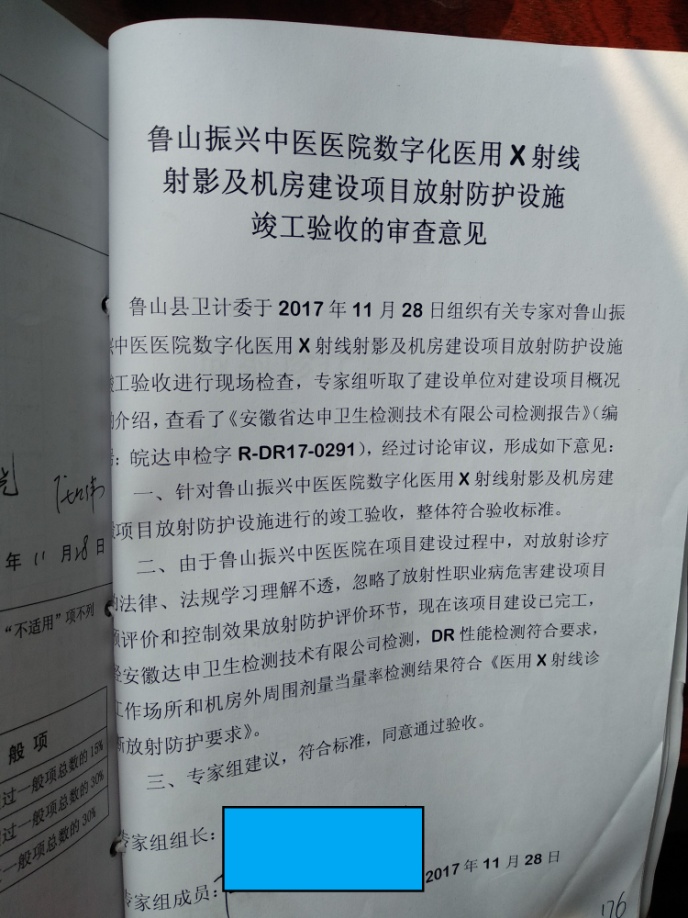 附件附件1：医疗机构放射性职业病危害建设项目竣工验收申请村料清单附件2：医疗机构放射性职业病危害建设项目竣工验收申请村料清单示范文本
附件3：行政许可受理通知书附件4：行政许可受理通知书示范文本
附件5：XXX行政许可申请材料补正告知书附件6：XXX行政许可申请材料补正告知书示范文本
附件7：XXX行政许可受理(不予受理)审批表附件8：XXX行政许可受理(不予受理)审批表示范文本
附件9：行政许可不予受理决定书附件10：行政许可不予受理决定书示范文本
附件11：XXX行政许可决定审批表附件12：XXX行政许可决定审批表示范文本
附件13：准予行政许可决定书附件14：准予行政许可决定书示范文本附件15：XXX行政许可办结报告附件16：XXX行政许可办结报告示范文本附件17：事项流程图附件18：常见错误示例附件19：常见问题解答  附件1：放射诊疗行政许可申请村料清单医疗机构放射性职业病危害建设项目竣工验收申请表项目名称  申请单位                      （盖章）河南省卫生健康委员会制附件2：医疗机构放射性职业病危害建设项目竣工验收申请村料清单示范文本医疗机构放射性职业病危害建设项目竣工验收申请表项目名称  放射治疗、核医学科建设项目申请单位  河南省第十六人民医院 （盖章）河南省卫生健康委员会制附件3：XXX行政许可受理通知书
                          〔     〕第  号申请人单位名称（或者个人姓名）    你（单位）于     年    月    日提出的                    申请收悉。经审查，符合法定受理条件，本机关决定自     年    月    日起受理。                                       行政机关专用印章                                           年  月  日 申请人（或委托代理人）：签名或盖章年  月  日                 注：本文书一式两份。一份送达申请人，一份行政机关存档。  附件4：XXX行政许可受理通知书示范文本
    ××××××〔   ××  〕第×× 号申请人单位名称（或者个人姓名）    你（单位）于  ××   年  ××  月  ××  日提出的    ××              申请收悉。经审查，符合法定受理条件，本机关决定自  ××   年××   月  ××  日起受理。                                       行政机关专用印章                                           年  月  日 申请人（或委托代理人）：                                          签名或盖章年  月  日                注：本文书一式两份。一份送达申请人，一份行政机关存档。  附件5：XXX行政许可申请材料补正告知书                                                〔     〕第  号你（）单位于    年    月    日提出的     行政许可申请收悉，经审查，需要补正下列事项：1.2.3.4.5.6.请你（单位）于    年    月    日前补正上述材料。                                                  行政机关印章（专用印章）                                                         年   月   日申请人（或委托代理人）：                                                                                     年   月   日附件6：XXX行政许可申请材料补正告知书示范文本                         ××××××〔   ××  〕第×× 号  ××         你（单位）于  ××  年××   月  ××  日提出的  ××   行政许可申请收悉，经审查，需要补正下列事项：1. ××××××××××××××××2. ××××××××××××××××3. ××××××××××××××××4. ××××××××××××××××5. ××××××××××××××××6. ××××××××××××××××请你（单位）于×××× 年××月××日前补正上述材料。                                                  行政机关印章（专用印章）                                                         年   月   日申请人（或委托代理人）：××××                                                                       年   月   日附件7：XXX行政许可受理(不予受理)审批表附件8：XXX行政许可受理(不予受理)审批表示范文本附件9：行政许可不予受理决定书                                                                   〔     〕第  号申请人单位名称（或者个人姓名）    你（单位）于     年    月    日提出的                    申请收悉。经审查，       审查情况和不予受理许可的理由          （即不符合法定条件或法定标准）          。依据                                                            规定，本机关决定不予受理你提出的                                           申请。你（单位）如不服本决定，可以自收到本决定书之日起六十日内向郏县人民政府或者郏县人力资源和社会保障局申请行政复议，也可以自收到本决定书之日起六个月内依法直接向人民法院提起行政诉讼。                                                   行政机关专用印章                                                       年  月  日申请人（或委托代理人）签名或盖章：                                                           年  月  日注：本文书一式两份。一份送达申请人，一份行政机关存档。   附件10：行政许可不予受理决定书示范文本                                             ××××××〔   ××  〕第×× 号申请人单位名称（或者个人姓名）    你（单位）于××××年××月××日提出的  ××××   申请收悉。经审查，××××   审查情况和不予受理许可的理由          （即不符合法定条件或法定标准）          。依据××××××××规定，本机关决定不予受理你提出的                                           申请。你（单位）如不服本决定，可以自收到本决定书之日起六十日内向郏县人民政府或者郏县人力资源和社会保障局申请行政复议，也可以自收到本决定书之日起六个月内依法直接向人民法院提起行政诉讼。                                                   行政机关专用印章                                                       年  月  日申请人（或委托代理人）签名或盖章：                                                           年  月  日注：本文书一式两份。一份送达申请人，一份行政机关存档。   附件11：XXX行政许可决定审批表附件12：XXX行政许可决定审批表示范文本附件13：准予行政许可决定书鲁卫健函〔  〕第  号                   ：    你（单位）于    年    月    日提出的         行政许可申请，本机关于    年    月    日受理。经审查，符合                          规定的条件和标准。本机关依据        和《中华人民共和国行政许可法》第三十八条第一款的规定，决定准予你（单位）取得        行政许可，有效期自    年    月    日至    年    月    日。    请你持本决定，到                                 办理（领取）行政许可证件。                                                             行政机关印章                                                              年   月    日附件14：准予行政许可决定书示范文本
鲁卫健函〔  〕第  号××××××××： 你（单位）于××××年××月××日提出的××××行政许可申请，本机关于××××年××月××日受理。经审查，符合                规定的条件和标准。本机关依据×××××××× 和《中华人民共和国行政许可法》第三十八条第一款的规定，决定准予你（单位）取得××××行政许可，有效期自××××年××月××日至××××年××月××日。    请你持本决定，到××××××××办理（领取）行政许可证件。                                                             行政机关印章                                                              年   月    日附件15：XXX行政许可办结报告附件16：XXX行政许可办结报告示范文本附件17：事项流程图附件 18：常见错误示例1.申请材料不齐全、规范的。附件 19：常见问题解答1.问：一般多长时间可以办完审批手续？答：承诺自受理之日起10个工作日办完。2.问：收费标准和依据是什么？答：办理此事项不收费。序号提交材料名称原件/复印件份数纸质/电子版特定要求1《医疗机构放射性职业病危害建设项目竣工验收申请表》原件1纸质存档2《医疗机构建设项目放射性职业病危害控制效果评价报告》原件及复印件各1纸质验原件存复印件3《预评价报告审核决定书》（1份，原件或复印件加章）原件及复印件各1纸质验原件存复印件受理编号：豫卫放验申(       )第    号受理日期：         年     月    日项目名称单位地址项目性质新建□  改建□  扩建□  技术改造□  技术引进□新建□  改建□  扩建□  技术改造□  技术引进□新建□  改建□  扩建□  技术改造□  技术引进□新建□  改建□  扩建□  技术改造□  技术引进□新建□  改建□  扩建□  技术改造□  技术引进□新建□  改建□  扩建□  技术改造□  技术引进□新建□  改建□  扩建□  技术改造□  技术引进□新建□  改建□  扩建□  技术改造□  技术引进□新建□  改建□  扩建□  技术改造□  技术引进□法定代表人统一社会信用代码统一社会信用代码统一社会信用代码项目负责人联系人姓名/手机号码联系人姓名/手机号码联系人姓名/手机号码职业病危害控评报告编制单位职业病危害控评报告报告编号预评价报告编制单位职业病危害类别职业病危害类别严重□  一般□严重□  一般□项目清单设备名称设备名称设备型号生产厂家出厂编号出厂编号技术参数技术参数场所项目清单项目清单项目清单申报材料1．《医疗机构放射性职业病危害建设项目竣工验收申请表》（1份）；2.《医疗机构建设项目放射性职业病危害控制效果评价报告》（1份）；3．《预评价报告审核决定书》（1份，原件或复印件加章）；4．授权委托书（1份）。1．《医疗机构放射性职业病危害建设项目竣工验收申请表》（1份）；2.《医疗机构建设项目放射性职业病危害控制效果评价报告》（1份）；3．《预评价报告审核决定书》（1份，原件或复印件加章）；4．授权委托书（1份）。1．《医疗机构放射性职业病危害建设项目竣工验收申请表》（1份）；2.《医疗机构建设项目放射性职业病危害控制效果评价报告》（1份）；3．《预评价报告审核决定书》（1份，原件或复印件加章）；4．授权委托书（1份）。1．《医疗机构放射性职业病危害建设项目竣工验收申请表》（1份）；2.《医疗机构建设项目放射性职业病危害控制效果评价报告》（1份）；3．《预评价报告审核决定书》（1份，原件或复印件加章）；4．授权委托书（1份）。1．《医疗机构放射性职业病危害建设项目竣工验收申请表》（1份）；2.《医疗机构建设项目放射性职业病危害控制效果评价报告》（1份）；3．《预评价报告审核决定书》（1份，原件或复印件加章）；4．授权委托书（1份）。1．《医疗机构放射性职业病危害建设项目竣工验收申请表》（1份）；2.《医疗机构建设项目放射性职业病危害控制效果评价报告》（1份）；3．《预评价报告审核决定书》（1份，原件或复印件加章）；4．授权委托书（1份）。1．《医疗机构放射性职业病危害建设项目竣工验收申请表》（1份）；2.《医疗机构建设项目放射性职业病危害控制效果评价报告》（1份）；3．《预评价报告审核决定书》（1份，原件或复印件加章）；4．授权委托书（1份）。1．《医疗机构放射性职业病危害建设项目竣工验收申请表》（1份）；2.《医疗机构建设项目放射性职业病危害控制效果评价报告》（1份）；3．《预评价报告审核决定书》（1份，原件或复印件加章）；4．授权委托书（1份）。1．《医疗机构放射性职业病危害建设项目竣工验收申请表》（1份）；2.《医疗机构建设项目放射性职业病危害控制效果评价报告》（1份）；3．《预评价报告审核决定书》（1份，原件或复印件加章）；4．授权委托书（1份）。行政许可申 请 人承诺：以上提交材料真实合法有效，并对申请材料实质内容的真实性负责。如有虚假，愿意承担相应的法律责任。法定代表人（签字）：               申报单位（公章）：                                               年   月   日承诺：以上提交材料真实合法有效，并对申请材料实质内容的真实性负责。如有虚假，愿意承担相应的法律责任。法定代表人（签字）：               申报单位（公章）：                                               年   月   日承诺：以上提交材料真实合法有效，并对申请材料实质内容的真实性负责。如有虚假，愿意承担相应的法律责任。法定代表人（签字）：               申报单位（公章）：                                               年   月   日承诺：以上提交材料真实合法有效，并对申请材料实质内容的真实性负责。如有虚假，愿意承担相应的法律责任。法定代表人（签字）：               申报单位（公章）：                                               年   月   日承诺：以上提交材料真实合法有效，并对申请材料实质内容的真实性负责。如有虚假，愿意承担相应的法律责任。法定代表人（签字）：               申报单位（公章）：                                               年   月   日承诺：以上提交材料真实合法有效，并对申请材料实质内容的真实性负责。如有虚假，愿意承担相应的法律责任。法定代表人（签字）：               申报单位（公章）：                                               年   月   日承诺：以上提交材料真实合法有效，并对申请材料实质内容的真实性负责。如有虚假，愿意承担相应的法律责任。法定代表人（签字）：               申报单位（公章）：                                               年   月   日承诺：以上提交材料真实合法有效，并对申请材料实质内容的真实性负责。如有虚假，愿意承担相应的法律责任。法定代表人（签字）：               申报单位（公章）：                                               年   月   日承诺：以上提交材料真实合法有效，并对申请材料实质内容的真实性负责。如有虚假，愿意承担相应的法律责任。法定代表人（签字）：               申报单位（公章）：                                               年   月   日行政许可受理机关承办人：                              年   月   日承办人：                              年   月   日承办人：                              年   月   日承办人：                              年   月   日承办人：                              年   月   日承办人：                              年   月   日承办人：                              年   月   日承办人：                              年   月   日承办人：                              年   月   日项目名称核医学、电子直线加速器、CT、DSA等建设项目核医学、电子直线加速器、CT、DSA等建设项目核医学、电子直线加速器、CT、DSA等建设项目核医学、电子直线加速器、CT、DSA等建设项目核医学、电子直线加速器、CT、DSA等建设项目核医学、电子直线加速器、CT、DSA等建设项目核医学、电子直线加速器、CT、DSA等建设项目核医学、电子直线加速器、CT、DSA等建设项目核医学、电子直线加速器、CT、DSA等建设项目单位地址洛阳市新华区星光大道路1号洛阳市新华区星光大道路1号洛阳市新华区星光大道路1号洛阳市新华区星光大道路1号洛阳市新华区星光大道路1号洛阳市新华区星光大道路1号洛阳市新华区星光大道路1号洛阳市新华区星光大道路1号洛阳市新华区星光大道路1号项目性质新建□  改建□  扩建□  技术改造□  技术引进□新建□  改建□  扩建□  技术改造□  技术引进□新建□  改建□  扩建□  技术改造□  技术引进□新建□  改建□  扩建□  技术改造□  技术引进□新建□  改建□  扩建□  技术改造□  技术引进□新建□  改建□  扩建□  技术改造□  技术引进□新建□  改建□  扩建□  技术改造□  技术引进□新建□  改建□  扩建□  技术改造□  技术引进□新建□  改建□  扩建□  技术改造□  技术引进□法定代表人刘德华统一社会信用代码统一社会信用代码统一社会信用代码12411422418505209X12411422418505209X12411422418505209X12411422418505209X12411422418505209X项目负责人李连杰联系人/手机号码联系人/手机号码联系人/手机号码陈龙，13966666666陈龙，13966666666陈龙，13966666666陈龙，13966666666陈龙，13966666666职业病危害控评报告编制单位河南xxx检测技术有限公司河南xxx检测技术有限公司河南xxx检测技术有限公司河南xxx检测技术有限公司河南xxx检测技术有限公司河南xxx检测技术有限公司河南xxx检测技术有限公司河南xxx检测技术有限公司职业病危害控评报告报告编号HZF［2018］第号HZF［2018］第号HZF［2018］第号HZF［2018］第号HZF［2018］第号HZF［2018］第号HZF［2018］第号HZF［2018］第号预评价报告编制单位职业病危害类别职业病危害类别严重□  一般□严重□  一般□项目清单设备名称设备名称设备型号生产厂家出厂编号出厂编号技术参数技术参数场所项目清单直线加速器直线加速器XHA600D山东新华A219A2196MV6MV放疗科项目清单模拟定位机模拟定位机SL-LC山东新华166166125/500125/500放疗科项目清单数字胃肠机数字胃肠机DSM80美国GE20082008125/500125/500放射科申报材料1．《医疗机构放射性职业病危害建设项目竣工验收申请表》（1份）；2.《医疗机构建设项目放射性职业病危害控制效果评价报告》（1份）；3．《预评价报告审核决定书》（1份，原件或复印件加章）；4．授权委托书（1份）。1．《医疗机构放射性职业病危害建设项目竣工验收申请表》（1份）；2.《医疗机构建设项目放射性职业病危害控制效果评价报告》（1份）；3．《预评价报告审核决定书》（1份，原件或复印件加章）；4．授权委托书（1份）。1．《医疗机构放射性职业病危害建设项目竣工验收申请表》（1份）；2.《医疗机构建设项目放射性职业病危害控制效果评价报告》（1份）；3．《预评价报告审核决定书》（1份，原件或复印件加章）；4．授权委托书（1份）。1．《医疗机构放射性职业病危害建设项目竣工验收申请表》（1份）；2.《医疗机构建设项目放射性职业病危害控制效果评价报告》（1份）；3．《预评价报告审核决定书》（1份，原件或复印件加章）；4．授权委托书（1份）。1．《医疗机构放射性职业病危害建设项目竣工验收申请表》（1份）；2.《医疗机构建设项目放射性职业病危害控制效果评价报告》（1份）；3．《预评价报告审核决定书》（1份，原件或复印件加章）；4．授权委托书（1份）。1．《医疗机构放射性职业病危害建设项目竣工验收申请表》（1份）；2.《医疗机构建设项目放射性职业病危害控制效果评价报告》（1份）；3．《预评价报告审核决定书》（1份，原件或复印件加章）；4．授权委托书（1份）。1．《医疗机构放射性职业病危害建设项目竣工验收申请表》（1份）；2.《医疗机构建设项目放射性职业病危害控制效果评价报告》（1份）；3．《预评价报告审核决定书》（1份，原件或复印件加章）；4．授权委托书（1份）。1．《医疗机构放射性职业病危害建设项目竣工验收申请表》（1份）；2.《医疗机构建设项目放射性职业病危害控制效果评价报告》（1份）；3．《预评价报告审核决定书》（1份，原件或复印件加章）；4．授权委托书（1份）。1．《医疗机构放射性职业病危害建设项目竣工验收申请表》（1份）；2.《医疗机构建设项目放射性职业病危害控制效果评价报告》（1份）；3．《预评价报告审核决定书》（1份，原件或复印件加章）；4．授权委托书（1份）。行政许可申 请 人承诺：以上提交材料真实合法有效，并对申请材料实质内容的真实性负责。如有虚假，愿意承担相应的法律责任。法定代表人（签字）：               申报单位（公章）：                                               年   月   日承诺：以上提交材料真实合法有效，并对申请材料实质内容的真实性负责。如有虚假，愿意承担相应的法律责任。法定代表人（签字）：               申报单位（公章）：                                               年   月   日承诺：以上提交材料真实合法有效，并对申请材料实质内容的真实性负责。如有虚假，愿意承担相应的法律责任。法定代表人（签字）：               申报单位（公章）：                                               年   月   日承诺：以上提交材料真实合法有效，并对申请材料实质内容的真实性负责。如有虚假，愿意承担相应的法律责任。法定代表人（签字）：               申报单位（公章）：                                               年   月   日承诺：以上提交材料真实合法有效，并对申请材料实质内容的真实性负责。如有虚假，愿意承担相应的法律责任。法定代表人（签字）：               申报单位（公章）：                                               年   月   日承诺：以上提交材料真实合法有效，并对申请材料实质内容的真实性负责。如有虚假，愿意承担相应的法律责任。法定代表人（签字）：               申报单位（公章）：                                               年   月   日承诺：以上提交材料真实合法有效，并对申请材料实质内容的真实性负责。如有虚假，愿意承担相应的法律责任。法定代表人（签字）：               申报单位（公章）：                                               年   月   日承诺：以上提交材料真实合法有效，并对申请材料实质内容的真实性负责。如有虚假，愿意承担相应的法律责任。法定代表人（签字）：               申报单位（公章）：                                               年   月   日承诺：以上提交材料真实合法有效，并对申请材料实质内容的真实性负责。如有虚假，愿意承担相应的法律责任。法定代表人（签字）：               申报单位（公章）：                                               年   月   日行政许可受理机关承办人：                              年   月   日承办人：                              年   月   日承办人：                              年   月   日承办人：                              年   月   日承办人：                              年   月   日承办人：                              年   月   日承办人：                              年   月   日承办人：                              年   月   日承办人：                              年   月   日申请人单位名称法定代表人申请人住址电话申请人个人姓名身份证号申请人住址电话行政许可申请事项行政许可事项审查情况承办人意见承办人签名      年    月    日承办人签名      年    月    日承办人签名      年    月    日承办人签名      年    月    日承办机构审核意见负责人签名      年    月    日负责人签名      年    月    日负责人签名      年    月    日负责人签名      年    月    日申请人单位名称××××法定代表人××××申请人住址××××电话××××申请人个人姓名××××身份证号××××申请人住址××××电话××××行政许可申请事项××××××××××××××××行政许可事项审查情况××××××××××××××××承办人意见承办人签名××××             年    月    日承办人签名××××             年    月    日承办人签名××××             年    月    日承办人签名××××             年    月    日承办机构审核意见负责人签名××××               年    月    日负责人签名××××               年    月    日负责人签名××××               年    月    日负责人签名××××               年    月    日行政许可申请事项申请材料接收时间行政许可申请事项行政许可受理时间申请人单位名称法定代表人申请人住  址电  话申请人个人姓名身份证号申请人所在单位电  话行政许可事项审查情况承办人意  见承办人签名：                                 年   月   日承办人签名：                                 年   月   日承办人签名：                                 年   月   日承办人签名：                                 年   月   日承办机构审核意见负责人签名：                                 年   月   日负责人签名：                                 年   月   日负责人签名：                                 年   月   日负责人签名：                                 年   月   日行政机关负责人审批意见负责人签名：                                 年   月   日负责人签名：                                 年   月   日负责人签名：                                 年   月   日负责人签名：                                 年   月   日行政许可申请事项××××××××申请材料接收时间××××行政许可申请事项××××××××行政许可受理时间××××申请人单位名称××××法定代表人××××申请人住  址××××电  话××××申请人个人姓名××××身份证号××××申请人所在单位××××电  话××××行政许可事项审查情况××××××××××××××××承办人意  见承办人签名：                                 年   月   日承办人签名：                                 年   月   日承办人签名：                                 年   月   日承办人签名：                                 年   月   日承办机构审核意见负责人签名：                                 年   月   日负责人签名：                                 年   月   日负责人签名：                                 年   月   日负责人签名：                                 年   月   日行政机关负责人审批意见负责人签名：                                 年   月   日负责人签名：                                 年   月   日负责人签名：                                 年   月   日负责人签名：                                 年   月   日申请人（被许可人）单位名称法定代表人申请人（被许可人）住址电话申请人（被许可人）个人姓名身份证号申请人（被许可人）所在单位电话行政许可事项办理内容 初次申请  延续  变更  撤回  撤销  注销 初次申请  延续  变更  撤回  撤销  注销 初次申请  延续  变更  撤回  撤销  注销 初次申请  延续  变更  撤回  撤销  注销行政许可文书文号发文日期行政许可证书编号、内容摘要审查情况、理由及决定内容结案方式依程序办结   复议结案   诉讼结案依程序办结   复议结案   诉讼结案依程序办结   复议结案   诉讼结案依程序办结   复议结案   诉讼结案行政许可承办人意见承办人签名：                                 年   月   日承办人签名：                                 年   月   日承办人签名：                                 年   月   日承办人签名：                                 年   月   日行政许可承办机构负责人意见负责人签名：                                 年   月   日负责人签名：                                 年   月   日负责人签名：                                 年   月   日负责人签名：                                 年   月   日行政许可机关负责人意见负责人签名：                                 年   月   日负责人签名：                                 年   月   日负责人签名：                                 年   月   日负责人签名：                                 年   月   日申请人（被许可人）单位名称××××法定代表人××××申请人（被许可人）住址××××电话××××申请人（被许可人）个人姓名××××身份证号××××申请人（被许可人）所在单位××××电话××××行政许可事项××××××××××××××××××××××××××××××××办理内容 初次申请  延续  变更  撤回  撤销  注销 初次申请  延续  变更  撤回  撤销  注销 初次申请  延续  变更  撤回  撤销  注销 初次申请  延续  变更  撤回  撤销  注销行政许可文书文号××××××××发文日期××××行政许可证书编号、内容摘要××××××××××××××××审查情况、理由及决定内容××××××××××××××××结案方式依程序办结   复议结案   诉讼结案依程序办结   复议结案   诉讼结案依程序办结   复议结案   诉讼结案依程序办结   复议结案   诉讼结案行政许可承办人意见承办人签名：                                 年   月   日承办人签名：                                 年   月   日承办人签名：                                 年   月   日承办人签名：                                 年   月   日行政许可承办机构负责人意见负责人签名：                                 年   月   日负责人签名：                                 年   月   日负责人签名：                                 年   月   日负责人签名：                                 年   月   日行政许可机关负责人意见负责人签名：                                 年   月   日负责人签名：                                 年   月   日负责人签名：                                 年   月   日负责人签名：                                 年   月   日